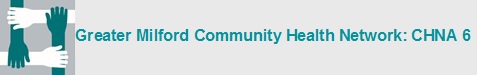 COVID-19 Emergency GrantsRequest Date:  Agency Name:  Contact Person:  Contact Email and Phone (number can be reached at now):  Address to send check:  Amount requested:  CHIP Priority Area to be addressed: Description of the need and purpose for the funds: Budget Detail: 